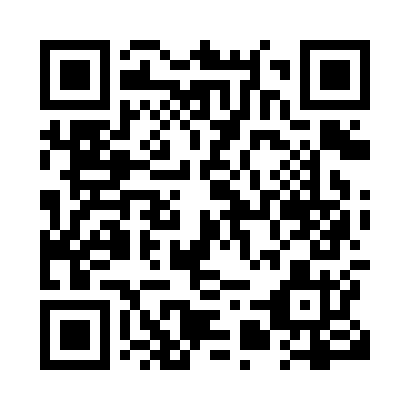 Prayer times for Nakina, Ontario, CanadaMon 1 Jul 2024 - Wed 31 Jul 2024High Latitude Method: Angle Based RulePrayer Calculation Method: Islamic Society of North AmericaAsar Calculation Method: HanafiPrayer times provided by https://www.salahtimes.comDateDayFajrSunriseDhuhrAsrMaghribIsha1Mon3:465:411:517:2410:0011:552Tue3:475:421:517:2410:0011:553Wed3:475:431:517:249:5911:554Thu3:475:441:517:249:5911:555Fri3:485:441:527:239:5811:556Sat3:485:451:527:239:5811:557Sun3:495:461:527:239:5711:548Mon3:505:471:527:239:5711:549Tue3:505:481:527:229:5611:5410Wed3:515:491:527:229:5511:5411Thu3:515:501:527:229:5411:5312Fri3:525:511:537:219:5411:5313Sat3:525:521:537:219:5311:5314Sun3:535:531:537:209:5211:5215Mon3:545:541:537:209:5111:5216Tue3:545:561:537:199:5011:5117Wed3:555:571:537:199:4911:5118Thu3:555:581:537:189:4811:5019Fri3:565:591:537:189:4711:5020Sat3:576:001:537:179:4611:4921Sun3:576:021:537:179:4411:4922Mon3:586:031:537:169:4311:4823Tue3:596:041:537:159:4211:4724Wed3:596:061:537:149:4111:4725Thu4:006:071:537:149:3911:4626Fri4:026:081:537:139:3811:4427Sat4:046:101:537:129:3611:4128Sun4:076:111:537:119:3511:3929Mon4:096:121:537:109:3411:3630Tue4:126:141:537:099:3211:3331Wed4:146:151:537:089:3111:31